United Memorial Funeral Home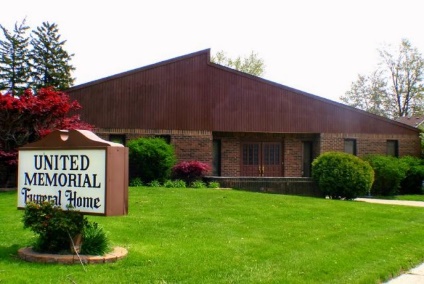 75 Dickinson St.Mt. Clemens, MI. 48043(586)463-8800     fax (586)463-8845  Email:admin@unitedmemorialfh.com
www.unitedmemorialfh.com       	  Cynthia Howell, Funeral Director	Funeral arrangements for: James A. Brown Jr.Visitation: Tuesday, May 26, 2020 2:00-5:00 p.m.		United Memorial Funeral Home		75 Dickinson St.		Mt. Clemens, MI. 48043Funeral: Wednesday, May 27, 2020 12: Noon		United Memorial Funeral Home		75 Dickinson St.		Mt. Clemens, MI. 48043